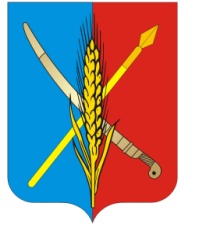 АДМИНИСТРАЦИЯВасильево-Ханжоновского сельского поселенияНеклиновского района Васильево-Ханжоновского сельского поселенияПОСТАНОВЛЕНИЕ«31»  января 2024г.   	        №   2                  с. Васильево-ХанжоновкаВ соответствии с решением Собрания депутатов Васильево-Ханжоновского сельского поселения от 26.12.2023  г. № 79«О бюджете Васильево-Ханжоновского сельского поселения Неклиновского района на 2024 год и на плановый период  2025 и 2026годов»ПОСТАНОВЛЯЮ:1. Внести в постановление администрации Васильево-Ханжоновского сельского поселения № 2 от 09.01.2019 г «Об утверждении муниципальной программы «Организация благоустройства населенных пунктов Васильево-Ханжоновского сельского поселения»изменения согласно приложению к настоящему постановлению.2. Настоящее постановление вступает в силу со дня опубликования. 3. Контроль за исполнением настоящего постановления оставляю за собой.Глава АдминистрацииВасильево-Ханжоновского сельского поселения					С.Н. ЗацарнаяПостановление вносит  сектор экономики и  финансовАдминистрации Васильево-Ханжоновского сельского поселения  Приложениек постановлениюАдминистрации Васильево-Ханжоновскогосельского поселенияот «17» января 2024г.  №ИЗМЕНЕНИЯ,вносимые в приложение к  постановлению администрации Васильево-Ханжоновского сельского поселения № 2 от 09.01.2019г. «Об утверждении муниципальной программы «Организация благоустройства населенных пунктов Васильево-Ханжоновского сельского поселения»1. В муниципальной программе Васильево-Ханжоновского сельского поселения «Организация благоустройства населенных пунктов Васильево-Ханжоновского сельского поселения»:1.1. В разделе «Паспорт муниципальной программы Васильево-Ханжоновского сельского поселения «Организация благоустройства населенных пунктов Васильево-Ханжоновского сельского поселения»:1.1.1. Подраздел «Ресурсное обеспечение муниципальной программы» изложить в редакции:1.2. В разделе «Паспорт подпрограммы 1.  «Организация благоустройства и озеленения территории сельского поселения, воспроизводство многолетних насаждений расположенных в границах сельского поселения»:1.2.1.  Подраздел «Ресурсное обеспечение подпрограммы» изложить в редакции:1.3. В разделе «Паспорт подпрограммы 3. «Организация содержания мест захоронения в сельском поселении»:1.3.1.  Подраздел «Ресурсное обеспечение подпрограммы» изложить в редакции:1.4. В разделе «Паспорт подпрограммы 3. «Организация прочих мероприятий по благоустройству территории сельского поселения»:1.4.1.  Подраздел «Ресурсное обеспечение подпрограммы» изложить в редакции:1.4. В разделе «Информация по ресурсному обеспечению муниципальной программы Васильево-Ханжоновского сельского поселения «Организация благоустройства населенных пунктов Васильево-Ханжоновского сельского поселения»В 2019-2030 годах общий объем средств на реализацию мероприятий Программы по предварительным расчетам ожидается:   13243,6 тыс. руб., в том числе по годам:2019 год – 1944,5, тыс. рублей;2020 год –1980,5 тыс. рублей;2021 год –2371,1 тыс. рублей;2022 год –457,9 тыс. рублей;2023 год –431,6 тыс. рублей;2024 год – 820,0 тыс. рублей;2025 год – 401,0 тыс. рублей;2026 год – 401,0 тыс. рублей;2027 год – 1109,5 тыс. рублей;2028 год – 1109,5 тыс. рублей;2029 год – 1109,5 тыс. рублей;2030 год – 1109,5 тыс. рублей.Ресурсное обеспечение муниципальной программы осуществляется за счет средств местного бюджета (приложение № 3). 2. Приложение 3 к муниципальной программе Васильево-Ханжоновского сельского поселения «Организация благоустройства населенных пунктов Васильево-Ханжоновского сельского поселения» изложить в следующей редакции:Приложение 3«О внесении изменений в постановление Администрации Васильево-Ханжоновского сельского поселения Неклиновского района от 09.01.2019г № 2 «Об утверждении муниципальной программыВасильево-Ханжоновского сельского поселения Неклиновского района «Организация благоустройства населенных пунктов Васильево-Ханжоновского сельского поселения»Ресурсное      обеспечение муниципальнойпрограммыобъем  бюджетных ассигнований на реализацию муниципальной программы из средств местного бюджета составляет 13243,6 тыс. рублей;объем бюджетных ассигнований  на реализацию муниципальной программы по годам составляет (тыс. рублей):.Ресурсное      обеспечение подпрограммыобъем  бюджетных ассигнований на реализацию подпрограммы из средств местного бюджета составляет 8915,2 тыс. рублей;объем бюджетных ассигнований  на реализацию подпрограммы по годам составляет (тыс. рублей):Ресурсное      обеспечение подпрограммыобъем  бюджетных ассигнований на реализацию подпрограммы из средств местного бюджета составляет 310,0 тыс. рублей;объем бюджетных ассигнований  на реализацию подпрограммы по годам составляет (тыс. рублей):Ресурсное      обеспечение подпрограммыобъем  бюджетных ассигнований на реализацию подпрограммы из средств местного бюджета составляет 4037,4 тыс. рублей;объем бюджетных ассигнований  на реализацию подпрограммы по годам составляет (тыс. рублей):к муниципальной программе Васильево-Ханжоновского сельского поселения  «Организация благоустройства населенных пунктов Васильево-Ханжоновского сельского поселения»к муниципальной программе Васильево-Ханжоновского сельского поселения  «Организация благоустройства населенных пунктов Васильево-Ханжоновского сельского поселения»к муниципальной программе Васильево-Ханжоновского сельского поселения  «Организация благоустройства населенных пунктов Васильево-Ханжоновского сельского поселения»к муниципальной программе Васильево-Ханжоновского сельского поселения  «Организация благоустройства населенных пунктов Васильево-Ханжоновского сельского поселения»к муниципальной программе Васильево-Ханжоновского сельского поселения  «Организация благоустройства населенных пунктов Васильево-Ханжоновского сельского поселения»к муниципальной программе Васильево-Ханжоновского сельского поселения  «Организация благоустройства населенных пунктов Васильево-Ханжоновского сельского поселения»к муниципальной программе Васильево-Ханжоновского сельского поселения  «Организация благоустройства населенных пунктов Васильево-Ханжоновского сельского поселения»к муниципальной программе Васильево-Ханжоновского сельского поселения  «Организация благоустройства населенных пунктов Васильево-Ханжоновского сельского поселения»к муниципальной программе Васильево-Ханжоновского сельского поселения  «Организация благоустройства населенных пунктов Васильево-Ханжоновского сельского поселения»к муниципальной программе Васильево-Ханжоновского сельского поселения  «Организация благоустройства населенных пунктов Васильево-Ханжоновского сельского поселения»к муниципальной программе Васильево-Ханжоновского сельского поселения  «Организация благоустройства населенных пунктов Васильево-Ханжоновского сельского поселения»к муниципальной программе Васильево-Ханжоновского сельского поселения  «Организация благоустройства населенных пунктов Васильево-Ханжоновского сельского поселения»к муниципальной программе Васильево-Ханжоновского сельского поселения  «Организация благоустройства населенных пунктов Васильево-Ханжоновского сельского поселения»к муниципальной программе Васильево-Ханжоновского сельского поселения  «Организация благоустройства населенных пунктов Васильево-Ханжоновского сельского поселения»к муниципальной программе Васильево-Ханжоновского сельского поселения  «Организация благоустройства населенных пунктов Васильево-Ханжоновского сельского поселения»к муниципальной программе Васильево-Ханжоновского сельского поселения  «Организация благоустройства населенных пунктов Васильево-Ханжоновского сельского поселения»к муниципальной программе Васильево-Ханжоновского сельского поселения  «Организация благоустройства населенных пунктов Васильево-Ханжоновского сельского поселения»к муниципальной программе Васильево-Ханжоновского сельского поселения  «Организация благоустройства населенных пунктов Васильево-Ханжоновского сельского поселения»к муниципальной программе Васильево-Ханжоновского сельского поселения  «Организация благоустройства населенных пунктов Васильево-Ханжоновского сельского поселения»к муниципальной программе Васильево-Ханжоновского сельского поселения  «Организация благоустройства населенных пунктов Васильево-Ханжоновского сельского поселения»РасходыРасходыРасходыРасходыРасходыРасходыРасходыРасходыРасходыРасходыРасходыРасходыРасходыРасходыРасходыРасходыРасходыРасходыРасходыРасходыБюджета Васильево-Ханжоновского сельского поселенияБюджета Васильево-Ханжоновского сельского поселенияБюджета Васильево-Ханжоновского сельского поселенияБюджета Васильево-Ханжоновского сельского поселенияБюджета Васильево-Ханжоновского сельского поселенияБюджета Васильево-Ханжоновского сельского поселенияБюджета Васильево-Ханжоновского сельского поселенияБюджета Васильево-Ханжоновского сельского поселенияБюджета Васильево-Ханжоновского сельского поселенияБюджета Васильево-Ханжоновского сельского поселенияБюджета Васильево-Ханжоновского сельского поселенияБюджета Васильево-Ханжоновского сельского поселенияБюджета Васильево-Ханжоновского сельского поселенияБюджета Васильево-Ханжоновского сельского поселенияБюджета Васильево-Ханжоновского сельского поселенияБюджета Васильево-Ханжоновского сельского поселенияБюджета Васильево-Ханжоновского сельского поселенияБюджета Васильево-Ханжоновского сельского поселенияБюджета Васильево-Ханжоновского сельского поселенияБюджета Васильево-Ханжоновского сельского поселенияи внебюджетных источников на реализацию муниципальной программыи внебюджетных источников на реализацию муниципальной программыи внебюджетных источников на реализацию муниципальной программыи внебюджетных источников на реализацию муниципальной программыи внебюджетных источников на реализацию муниципальной программыи внебюджетных источников на реализацию муниципальной программыи внебюджетных источников на реализацию муниципальной программыи внебюджетных источников на реализацию муниципальной программыи внебюджетных источников на реализацию муниципальной программыи внебюджетных источников на реализацию муниципальной программыи внебюджетных источников на реализацию муниципальной программыи внебюджетных источников на реализацию муниципальной программыи внебюджетных источников на реализацию муниципальной программыи внебюджетных источников на реализацию муниципальной программыи внебюджетных источников на реализацию муниципальной программыи внебюджетных источников на реализацию муниципальной программыи внебюджетных источников на реализацию муниципальной программыи внебюджетных источников на реализацию муниципальной программыи внебюджетных источников на реализацию муниципальной программыи внебюджетных источников на реализацию муниципальной программыСтатусНаименование      
муниципальной программы,
подпрограммы муниципальной программыОтветственный    
исполнитель,     
соисполнителиОценка расходов (тыс. руб.), годыОценка расходов (тыс. руб.), годыОценка расходов (тыс. руб.), годыОценка расходов (тыс. руб.), годыОценка расходов (тыс. руб.), годыОценка расходов (тыс. руб.), годыОценка расходов (тыс. руб.), годыОценка расходов (тыс. руб.), годыОценка расходов (тыс. руб.), годыОценка расходов (тыс. руб.), годыОценка расходов (тыс. руб.), годыОценка расходов (тыс. руб.), годыОценка расходов (тыс. руб.), годыОценка расходов (тыс. руб.), годыОценка расходов (тыс. руб.), годыОценка расходов (тыс. руб.), годыОценка расходов (тыс. руб.), годыСтатусНаименование      
муниципальной программы,
подпрограммы муниципальной программыОтветственный    
исполнитель,     
соисполнители2019202020212022202320232024202420252026202720272028202920292030203012345678899101112121314141515Муниципальная 
программа«Организация благоустройства населенных пунктов Васильево-Ханжоновского сельского поселения»Администрация Васильево-Ханжоновского сельского поселения  -    Всего1944,51980,52371,1457,9431,6431,6820,0820,0400,0400,01109,51109,51109,51109,51109,51109,51109,5Муниципальная 
программа«Организация благоустройства населенных пунктов Васильево-Ханжоновского сельского поселения»бюджет сельского поселения1944,51980,52371,1457,9431,6431,6820,0820,0400,0400,01109,51109,51109,51109,51109,51109,51109,5Муниципальная 
программа«Организация благоустройства населенных пунктов Васильево-Ханжоновского сельского поселения»внебюджетные      источники-----------------подпрограмма 1Организация благоустройства и озеленения территории сельского поселения, воспроизводство многолетних насаждений расположенных в границах сельского поселениябюджет сельского поселения991,31086,0863,1442,6414,2414,2800,0800,0400,0400,0879,5879,5879,5879,5879,5879,5879,5подпрограмма 1Организация благоустройства и озеленения территории сельского поселения, воспроизводство многолетних насаждений расположенных в границах сельского поселениявнебюджетные      источники-----------------подпрограмма 2Организация содержания мест захоронения в сельском поселении            бюджет сельского поселения50,030,0150,00,00,00,00,00,00,00,020,020,020,020,020,020,020,0подпрограмма 2Организация содержания мест захоронения в сельском поселении            внебюджетные      источники-----------------подпрограмма 3Организация прочих мероприятий по благоустройству территории сельского поселениябюджет сельского поселения903,2883,51358,015,317,417,420,020,00,00,0210,0210,0210,0210,0210,0210,0210,0подпрограмма 3Организация прочих мероприятий по благоустройству территории сельского поселениявнебюджетные      источники-----------------3. Приложение № 4 к муниципальной программе Васильево-Ханжоновского сельского поселения «Организация благоустройства населенных пунктов Васильево-Ханжоновского сельского поселения» изложить в следующей редакции:Приложение № 4к муниципальной программе Васильево-Ханжоновского сельского поселения  «Организация благоустройства населенных пунктов Васильево-Ханжоновского сельского поселения»Расходы местного бюджета на реализацию муниципальной программы 3. Приложение № 4 к муниципальной программе Васильево-Ханжоновского сельского поселения «Организация благоустройства населенных пунктов Васильево-Ханжоновского сельского поселения» изложить в следующей редакции:Приложение № 4к муниципальной программе Васильево-Ханжоновского сельского поселения  «Организация благоустройства населенных пунктов Васильево-Ханжоновского сельского поселения»Расходы местного бюджета на реализацию муниципальной программы 3. Приложение № 4 к муниципальной программе Васильево-Ханжоновского сельского поселения «Организация благоустройства населенных пунктов Васильево-Ханжоновского сельского поселения» изложить в следующей редакции:Приложение № 4к муниципальной программе Васильево-Ханжоновского сельского поселения  «Организация благоустройства населенных пунктов Васильево-Ханжоновского сельского поселения»Расходы местного бюджета на реализацию муниципальной программы 3. Приложение № 4 к муниципальной программе Васильево-Ханжоновского сельского поселения «Организация благоустройства населенных пунктов Васильево-Ханжоновского сельского поселения» изложить в следующей редакции:Приложение № 4к муниципальной программе Васильево-Ханжоновского сельского поселения  «Организация благоустройства населенных пунктов Васильево-Ханжоновского сельского поселения»Расходы местного бюджета на реализацию муниципальной программы 3. Приложение № 4 к муниципальной программе Васильево-Ханжоновского сельского поселения «Организация благоустройства населенных пунктов Васильево-Ханжоновского сельского поселения» изложить в следующей редакции:Приложение № 4к муниципальной программе Васильево-Ханжоновского сельского поселения  «Организация благоустройства населенных пунктов Васильево-Ханжоновского сельского поселения»Расходы местного бюджета на реализацию муниципальной программы 3. Приложение № 4 к муниципальной программе Васильево-Ханжоновского сельского поселения «Организация благоустройства населенных пунктов Васильево-Ханжоновского сельского поселения» изложить в следующей редакции:Приложение № 4к муниципальной программе Васильево-Ханжоновского сельского поселения  «Организация благоустройства населенных пунктов Васильево-Ханжоновского сельского поселения»Расходы местного бюджета на реализацию муниципальной программы 3. Приложение № 4 к муниципальной программе Васильево-Ханжоновского сельского поселения «Организация благоустройства населенных пунктов Васильево-Ханжоновского сельского поселения» изложить в следующей редакции:Приложение № 4к муниципальной программе Васильево-Ханжоновского сельского поселения  «Организация благоустройства населенных пунктов Васильево-Ханжоновского сельского поселения»Расходы местного бюджета на реализацию муниципальной программы 3. Приложение № 4 к муниципальной программе Васильево-Ханжоновского сельского поселения «Организация благоустройства населенных пунктов Васильево-Ханжоновского сельского поселения» изложить в следующей редакции:Приложение № 4к муниципальной программе Васильево-Ханжоновского сельского поселения  «Организация благоустройства населенных пунктов Васильево-Ханжоновского сельского поселения»Расходы местного бюджета на реализацию муниципальной программы 3. Приложение № 4 к муниципальной программе Васильево-Ханжоновского сельского поселения «Организация благоустройства населенных пунктов Васильево-Ханжоновского сельского поселения» изложить в следующей редакции:Приложение № 4к муниципальной программе Васильево-Ханжоновского сельского поселения  «Организация благоустройства населенных пунктов Васильево-Ханжоновского сельского поселения»Расходы местного бюджета на реализацию муниципальной программы 3. Приложение № 4 к муниципальной программе Васильево-Ханжоновского сельского поселения «Организация благоустройства населенных пунктов Васильево-Ханжоновского сельского поселения» изложить в следующей редакции:Приложение № 4к муниципальной программе Васильево-Ханжоновского сельского поселения  «Организация благоустройства населенных пунктов Васильево-Ханжоновского сельского поселения»Расходы местного бюджета на реализацию муниципальной программы 3. Приложение № 4 к муниципальной программе Васильево-Ханжоновского сельского поселения «Организация благоустройства населенных пунктов Васильево-Ханжоновского сельского поселения» изложить в следующей редакции:Приложение № 4к муниципальной программе Васильево-Ханжоновского сельского поселения  «Организация благоустройства населенных пунктов Васильево-Ханжоновского сельского поселения»Расходы местного бюджета на реализацию муниципальной программы 3. Приложение № 4 к муниципальной программе Васильево-Ханжоновского сельского поселения «Организация благоустройства населенных пунктов Васильево-Ханжоновского сельского поселения» изложить в следующей редакции:Приложение № 4к муниципальной программе Васильево-Ханжоновского сельского поселения  «Организация благоустройства населенных пунктов Васильево-Ханжоновского сельского поселения»Расходы местного бюджета на реализацию муниципальной программы 3. Приложение № 4 к муниципальной программе Васильево-Ханжоновского сельского поселения «Организация благоустройства населенных пунктов Васильево-Ханжоновского сельского поселения» изложить в следующей редакции:Приложение № 4к муниципальной программе Васильево-Ханжоновского сельского поселения  «Организация благоустройства населенных пунктов Васильево-Ханжоновского сельского поселения»Расходы местного бюджета на реализацию муниципальной программы 3. Приложение № 4 к муниципальной программе Васильево-Ханжоновского сельского поселения «Организация благоустройства населенных пунктов Васильево-Ханжоновского сельского поселения» изложить в следующей редакции:Приложение № 4к муниципальной программе Васильево-Ханжоновского сельского поселения  «Организация благоустройства населенных пунктов Васильево-Ханжоновского сельского поселения»Расходы местного бюджета на реализацию муниципальной программы 3. Приложение № 4 к муниципальной программе Васильево-Ханжоновского сельского поселения «Организация благоустройства населенных пунктов Васильево-Ханжоновского сельского поселения» изложить в следующей редакции:Приложение № 4к муниципальной программе Васильево-Ханжоновского сельского поселения  «Организация благоустройства населенных пунктов Васильево-Ханжоновского сельского поселения»Расходы местного бюджета на реализацию муниципальной программы 3. Приложение № 4 к муниципальной программе Васильево-Ханжоновского сельского поселения «Организация благоустройства населенных пунктов Васильево-Ханжоновского сельского поселения» изложить в следующей редакции:Приложение № 4к муниципальной программе Васильево-Ханжоновского сельского поселения  «Организация благоустройства населенных пунктов Васильево-Ханжоновского сельского поселения»Расходы местного бюджета на реализацию муниципальной программы 3. Приложение № 4 к муниципальной программе Васильево-Ханжоновского сельского поселения «Организация благоустройства населенных пунктов Васильево-Ханжоновского сельского поселения» изложить в следующей редакции:Приложение № 4к муниципальной программе Васильево-Ханжоновского сельского поселения  «Организация благоустройства населенных пунктов Васильево-Ханжоновского сельского поселения»Расходы местного бюджета на реализацию муниципальной программы 3. Приложение № 4 к муниципальной программе Васильево-Ханжоновского сельского поселения «Организация благоустройства населенных пунктов Васильево-Ханжоновского сельского поселения» изложить в следующей редакции:Приложение № 4к муниципальной программе Васильево-Ханжоновского сельского поселения  «Организация благоустройства населенных пунктов Васильево-Ханжоновского сельского поселения»Расходы местного бюджета на реализацию муниципальной программы 3. Приложение № 4 к муниципальной программе Васильево-Ханжоновского сельского поселения «Организация благоустройства населенных пунктов Васильево-Ханжоновского сельского поселения» изложить в следующей редакции:Приложение № 4к муниципальной программе Васильево-Ханжоновского сельского поселения  «Организация благоустройства населенных пунктов Васильево-Ханжоновского сельского поселения»Расходы местного бюджета на реализацию муниципальной программы 3. Приложение № 4 к муниципальной программе Васильево-Ханжоновского сельского поселения «Организация благоустройства населенных пунктов Васильево-Ханжоновского сельского поселения» изложить в следующей редакции:Приложение № 4к муниципальной программе Васильево-Ханжоновского сельского поселения  «Организация благоустройства населенных пунктов Васильево-Ханжоновского сельского поселения»Расходы местного бюджета на реализацию муниципальной программы 3. Приложение № 4 к муниципальной программе Васильево-Ханжоновского сельского поселения «Организация благоустройства населенных пунктов Васильево-Ханжоновского сельского поселения» изложить в следующей редакции:Приложение № 4к муниципальной программе Васильево-Ханжоновского сельского поселения  «Организация благоустройства населенных пунктов Васильево-Ханжоновского сельского поселения»Расходы местного бюджета на реализацию муниципальной программы 3. Приложение № 4 к муниципальной программе Васильево-Ханжоновского сельского поселения «Организация благоустройства населенных пунктов Васильево-Ханжоновского сельского поселения» изложить в следующей редакции:Приложение № 4к муниципальной программе Васильево-Ханжоновского сельского поселения  «Организация благоустройства населенных пунктов Васильево-Ханжоновского сельского поселения»Расходы местного бюджета на реализацию муниципальной программы 3. Приложение № 4 к муниципальной программе Васильево-Ханжоновского сельского поселения «Организация благоустройства населенных пунктов Васильево-Ханжоновского сельского поселения» изложить в следующей редакции:Приложение № 4к муниципальной программе Васильево-Ханжоновского сельского поселения  «Организация благоустройства населенных пунктов Васильево-Ханжоновского сельского поселения»Расходы местного бюджета на реализацию муниципальной программы 3. Приложение № 4 к муниципальной программе Васильево-Ханжоновского сельского поселения «Организация благоустройства населенных пунктов Васильево-Ханжоновского сельского поселения» изложить в следующей редакции:Приложение № 4к муниципальной программе Васильево-Ханжоновского сельского поселения  «Организация благоустройства населенных пунктов Васильево-Ханжоновского сельского поселения»Расходы местного бюджета на реализацию муниципальной программы 3. Приложение № 4 к муниципальной программе Васильево-Ханжоновского сельского поселения «Организация благоустройства населенных пунктов Васильево-Ханжоновского сельского поселения» изложить в следующей редакции:Приложение № 4к муниципальной программе Васильево-Ханжоновского сельского поселения  «Организация благоустройства населенных пунктов Васильево-Ханжоновского сельского поселения»Расходы местного бюджета на реализацию муниципальной программы 3. Приложение № 4 к муниципальной программе Васильево-Ханжоновского сельского поселения «Организация благоустройства населенных пунктов Васильево-Ханжоновского сельского поселения» изложить в следующей редакции:Приложение № 4к муниципальной программе Васильево-Ханжоновского сельского поселения  «Организация благоустройства населенных пунктов Васильево-Ханжоновского сельского поселения»Расходы местного бюджета на реализацию муниципальной программы 3. Приложение № 4 к муниципальной программе Васильево-Ханжоновского сельского поселения «Организация благоустройства населенных пунктов Васильево-Ханжоновского сельского поселения» изложить в следующей редакции:Приложение № 4к муниципальной программе Васильево-Ханжоновского сельского поселения  «Организация благоустройства населенных пунктов Васильево-Ханжоновского сельского поселения»Расходы местного бюджета на реализацию муниципальной программы 3. Приложение № 4 к муниципальной программе Васильево-Ханжоновского сельского поселения «Организация благоустройства населенных пунктов Васильево-Ханжоновского сельского поселения» изложить в следующей редакции:Приложение № 4к муниципальной программе Васильево-Ханжоновского сельского поселения  «Организация благоустройства населенных пунктов Васильево-Ханжоновского сельского поселения»Расходы местного бюджета на реализацию муниципальной программы 3. Приложение № 4 к муниципальной программе Васильево-Ханжоновского сельского поселения «Организация благоустройства населенных пунктов Васильево-Ханжоновского сельского поселения» изложить в следующей редакции:Приложение № 4к муниципальной программе Васильево-Ханжоновского сельского поселения  «Организация благоустройства населенных пунктов Васильево-Ханжоновского сельского поселения»Расходы местного бюджета на реализацию муниципальной программы 3. Приложение № 4 к муниципальной программе Васильево-Ханжоновского сельского поселения «Организация благоустройства населенных пунктов Васильево-Ханжоновского сельского поселения» изложить в следующей редакции:Приложение № 4к муниципальной программе Васильево-Ханжоновского сельского поселения  «Организация благоустройства населенных пунктов Васильево-Ханжоновского сельского поселения»Расходы местного бюджета на реализацию муниципальной программы 3. Приложение № 4 к муниципальной программе Васильево-Ханжоновского сельского поселения «Организация благоустройства населенных пунктов Васильево-Ханжоновского сельского поселения» изложить в следующей редакции:Приложение № 4к муниципальной программе Васильево-Ханжоновского сельского поселения  «Организация благоустройства населенных пунктов Васильево-Ханжоновского сельского поселения»Расходы местного бюджета на реализацию муниципальной программы 3. Приложение № 4 к муниципальной программе Васильево-Ханжоновского сельского поселения «Организация благоустройства населенных пунктов Васильево-Ханжоновского сельского поселения» изложить в следующей редакции:Приложение № 4к муниципальной программе Васильево-Ханжоновского сельского поселения  «Организация благоустройства населенных пунктов Васильево-Ханжоновского сельского поселения»Расходы местного бюджета на реализацию муниципальной программы 3. Приложение № 4 к муниципальной программе Васильево-Ханжоновского сельского поселения «Организация благоустройства населенных пунктов Васильево-Ханжоновского сельского поселения» изложить в следующей редакции:Приложение № 4к муниципальной программе Васильево-Ханжоновского сельского поселения  «Организация благоустройства населенных пунктов Васильево-Ханжоновского сельского поселения»Расходы местного бюджета на реализацию муниципальной программы 3. Приложение № 4 к муниципальной программе Васильево-Ханжоновского сельского поселения «Организация благоустройства населенных пунктов Васильево-Ханжоновского сельского поселения» изложить в следующей редакции:Приложение № 4к муниципальной программе Васильево-Ханжоновского сельского поселения  «Организация благоустройства населенных пунктов Васильево-Ханжоновского сельского поселения»Расходы местного бюджета на реализацию муниципальной программы 3. Приложение № 4 к муниципальной программе Васильево-Ханжоновского сельского поселения «Организация благоустройства населенных пунктов Васильево-Ханжоновского сельского поселения» изложить в следующей редакции:Приложение № 4к муниципальной программе Васильево-Ханжоновского сельского поселения  «Организация благоустройства населенных пунктов Васильево-Ханжоновского сельского поселения»Расходы местного бюджета на реализацию муниципальной программы 3. Приложение № 4 к муниципальной программе Васильево-Ханжоновского сельского поселения «Организация благоустройства населенных пунктов Васильево-Ханжоновского сельского поселения» изложить в следующей редакции:Приложение № 4к муниципальной программе Васильево-Ханжоновского сельского поселения  «Организация благоустройства населенных пунктов Васильево-Ханжоновского сельского поселения»Расходы местного бюджета на реализацию муниципальной программы СтатусНаименование муниципальной программы, основ. мероприятия муниципальной программыНаименование муниципальной программы, основ. мероприятия муниципальной программыНаименование муниципальной программы, основ. мероприятия муниципальной программыОтветствен-ный
исполнительОтветствен-ный
исполнительКод бюджетной
классификации
Код бюджетной
классификации
Код бюджетной
классификации
Код бюджетной
классификации
Код бюджетной
классификации
Код бюджетной
классификации
Код бюджетной
классификации
Код бюджетной
классификации
Код бюджетной
классификации
Код бюджетной
классификации
Расходы(тыс. руб.), годыРасходы(тыс. руб.), годыРасходы(тыс. руб.), годыРасходы(тыс. руб.), годыРасходы(тыс. руб.), годыРасходы(тыс. руб.), годыРасходы(тыс. руб.), годыРасходы(тыс. руб.), годыРасходы(тыс. руб.), годыРасходы(тыс. руб.), годыРасходы(тыс. руб.), годыРасходы(тыс. руб.), годыРасходы(тыс. руб.), годыРасходы(тыс. руб.), годыРасходы(тыс. руб.), годыРасходы(тыс. руб.), годыРасходы(тыс. руб.), годыРасходы(тыс. руб.), годыРасходы(тыс. руб.), годыРасходы(тыс. руб.), годыРасходы(тыс. руб.), годыРасходы(тыс. руб.), годыСтатусНаименование муниципальной программы, основ. мероприятия муниципальной программыНаименование муниципальной программы, основ. мероприятия муниципальной программыНаименование муниципальной программы, основ. мероприятия муниципальной программыОтветствен-ный
исполнительОтветствен-ный
исполнительГРБСГРБСРзПрРзПрРзПрРзПрЦСРЦСРЦСРВРвсего20192019201920202020202020212021202120222022202220232023202420252026202720282029203012223344555566678999101010111111121212131314151617181920Муниципальная 
программа«Организация благоустройства населенныхпунктов Васильево-Ханжоновского сельского поселения»«Организация благоустройства населенныхпунктов Васильево-Ханжоновского сельского поселения»«Организация благоустройства населенныхпунктов Васильево-Ханжоновского сельского поселения»Администрация Васильево-Ханжоновского сельского поселенияАдминистрация Васильево-Ханжоновского сельского поселения951951хххххххх13243,61944,51944,51944,51980,51980,51980,52371,12371,12371,1457,9457,9457,9431,6431,6800400,0400,01109,51109,51109,51109,5Подпрограмма 1. «Организация благоустройства и озеленения территории сельского поселения, воспроизводство многолетних насаждений расположенных в границах сельского поселения»Подпрограмма 1. «Организация благоустройства и озеленения территории сельского поселения, воспроизводство многолетних насаждений расположенных в границах сельского поселения»Подпрограмма 1. «Организация благоустройства и озеленения территории сельского поселения, воспроизводство многолетних насаждений расположенных в границах сельского поселения»Подпрограмма 1. «Организация благоустройства и озеленения территории сельского поселения, воспроизводство многолетних насаждений расположенных в границах сельского поселения»Подпрограмма 1. «Организация благоустройства и озеленения территории сельского поселения, воспроизводство многолетних насаждений расположенных в границах сельского поселения»Подпрограмма 1. «Организация благоустройства и озеленения территории сельского поселения, воспроизводство многолетних насаждений расположенных в границах сельского поселения»Подпрограмма 1. «Организация благоустройства и озеленения территории сельского поселения, воспроизводство многолетних насаждений расположенных в границах сельского поселения»Подпрограмма 1. «Организация благоустройства и озеленения территории сельского поселения, воспроизводство многолетних насаждений расположенных в границах сельского поселения»Подпрограмма 1. «Организация благоустройства и озеленения территории сельского поселения, воспроизводство многолетних насаждений расположенных в границах сельского поселения»Подпрограмма 1. «Организация благоустройства и озеленения территории сельского поселения, воспроизводство многолетних насаждений расположенных в границах сельского поселения»Подпрограмма 1. «Организация благоустройства и озеленения территории сельского поселения, воспроизводство многолетних насаждений расположенных в границах сельского поселения»Подпрограмма 1. «Организация благоустройства и озеленения территории сельского поселения, воспроизводство многолетних насаждений расположенных в границах сельского поселения»Подпрограмма 1. «Организация благоустройства и озеленения территории сельского поселения, воспроизводство многолетних насаждений расположенных в границах сельского поселения»Подпрограмма 1. «Организация благоустройства и озеленения территории сельского поселения, воспроизводство многолетних насаждений расположенных в границах сельского поселения»Подпрограмма 1. «Организация благоустройства и озеленения территории сельского поселения, воспроизводство многолетних насаждений расположенных в границах сельского поселения»Подпрограмма 1. «Организация благоустройства и озеленения территории сельского поселения, воспроизводство многолетних насаждений расположенных в границах сельского поселения»Подпрограмма 1. «Организация благоустройства и озеленения территории сельского поселения, воспроизводство многолетних насаждений расположенных в границах сельского поселения»Подпрограмма 1. «Организация благоустройства и озеленения территории сельского поселения, воспроизводство многолетних насаждений расположенных в границах сельского поселения»Подпрограмма 1. «Организация благоустройства и озеленения территории сельского поселения, воспроизводство многолетних насаждений расположенных в границах сельского поселения»Подпрограмма 1. «Организация благоустройства и озеленения территории сельского поселения, воспроизводство многолетних насаждений расположенных в границах сельского поселения»Подпрограмма 1. «Организация благоустройства и озеленения территории сельского поселения, воспроизводство многолетних насаждений расположенных в границах сельского поселения»Подпрограмма 1. «Организация благоустройства и озеленения территории сельского поселения, воспроизводство многолетних насаждений расположенных в границах сельского поселения»Подпрограмма 1. «Организация благоустройства и озеленения территории сельского поселения, воспроизводство многолетних насаждений расположенных в границах сельского поселения»Подпрограмма 1. «Организация благоустройства и озеленения территории сельского поселения, воспроизводство многолетних насаждений расположенных в границах сельского поселения»Подпрограмма 1. «Организация благоустройства и озеленения территории сельского поселения, воспроизводство многолетних насаждений расположенных в границах сельского поселения»Подпрограмма 1. «Организация благоустройства и озеленения территории сельского поселения, воспроизводство многолетних насаждений расположенных в границах сельского поселения»Подпрограмма 1. «Организация благоустройства и озеленения территории сельского поселения, воспроизводство многолетних насаждений расположенных в границах сельского поселения»Подпрограмма 1. «Организация благоустройства и озеленения территории сельского поселения, воспроизводство многолетних насаждений расположенных в границах сельского поселения»Подпрограмма 1. «Организация благоустройства и озеленения территории сельского поселения, воспроизводство многолетних насаждений расположенных в границах сельского поселения»Подпрограмма 1. «Организация благоустройства и озеленения территории сельского поселения, воспроизводство многолетних насаждений расположенных в границах сельского поселения»Подпрограмма 1. «Организация благоустройства и озеленения территории сельского поселения, воспроизводство многолетних насаждений расположенных в границах сельского поселения»Подпрограмма 1. «Организация благоустройства и озеленения территории сельского поселения, воспроизводство многолетних насаждений расположенных в границах сельского поселения»Подпрограмма 1. «Организация благоустройства и озеленения территории сельского поселения, воспроизводство многолетних насаждений расположенных в границах сельского поселения»Подпрограмма 1. «Организация благоустройства и озеленения территории сельского поселения, воспроизводство многолетних насаждений расположенных в границах сельского поселения»Подпрограмма 1. «Организация благоустройства и озеленения территории сельского поселения, воспроизводство многолетних насаждений расположенных в границах сельского поселения»Подпрограмма 1. «Организация благоустройства и озеленения территории сельского поселения, воспроизводство многолетних насаждений расположенных в границах сельского поселения»Подпрограмма 1. «Организация благоустройства и озеленения территории сельского поселения, воспроизводство многолетних насаждений расположенных в границах сельского поселения»Подпрограмма 1. «Организация благоустройства и озеленения территории сельского поселения, воспроизводство многолетних насаждений расположенных в границах сельского поселения»Основное мероприятие 1.1Благоустройство скверов и парков, текущее содержаниеБлагоустройство скверов и парков, текущее содержаниеБлагоустройство скверов и парков, текущее содержаниеВсегоВсего95195105 0305 0305 0305 031210099990121009999012100999902448915,28915,2919,2919,2919,21086,01086,0863,1863,1863,1863,1442,6442,6442,6414,2800,0400,0400,0804,5804,5804,5804,5Основное мероприятие 1.1Благоустройство скверов и парков, текущее содержаниеБлагоустройство скверов и парков, текущее содержаниеБлагоустройство скверов и парков, текущее содержаниеБюджет с/пБюджет с/п95195105 0305 0305 0305 031210099990121009999012100999902448915,28915,2919,2919,2919,21086,01086,0863,1863,1863,1863,1442,6442,6442,6414,2800,0400,0400,0804,5804,5804,5804,5Подпрограмма 2. «Организация содержания мест захоронения в сельском поселении»Подпрограмма 2. «Организация содержания мест захоронения в сельском поселении»Подпрограмма 2. «Организация содержания мест захоронения в сельском поселении»Подпрограмма 2. «Организация содержания мест захоронения в сельском поселении»Подпрограмма 2. «Организация содержания мест захоронения в сельском поселении»Подпрограмма 2. «Организация содержания мест захоронения в сельском поселении»Подпрограмма 2. «Организация содержания мест захоронения в сельском поселении»Подпрограмма 2. «Организация содержания мест захоронения в сельском поселении»Подпрограмма 2. «Организация содержания мест захоронения в сельском поселении»Подпрограмма 2. «Организация содержания мест захоронения в сельском поселении»Подпрограмма 2. «Организация содержания мест захоронения в сельском поселении»Подпрограмма 2. «Организация содержания мест захоронения в сельском поселении»Подпрограмма 2. «Организация содержания мест захоронения в сельском поселении»Подпрограмма 2. «Организация содержания мест захоронения в сельском поселении»Подпрограмма 2. «Организация содержания мест захоронения в сельском поселении»Подпрограмма 2. «Организация содержания мест захоронения в сельском поселении»Подпрограмма 2. «Организация содержания мест захоронения в сельском поселении»Подпрограмма 2. «Организация содержания мест захоронения в сельском поселении»Подпрограмма 2. «Организация содержания мест захоронения в сельском поселении»Подпрограмма 2. «Организация содержания мест захоронения в сельском поселении»Подпрограмма 2. «Организация содержания мест захоронения в сельском поселении»Подпрограмма 2. «Организация содержания мест захоронения в сельском поселении»Подпрограмма 2. «Организация содержания мест захоронения в сельском поселении»Подпрограмма 2. «Организация содержания мест захоронения в сельском поселении»Подпрограмма 2. «Организация содержания мест захоронения в сельском поселении»Подпрограмма 2. «Организация содержания мест захоронения в сельском поселении»Подпрограмма 2. «Организация содержания мест захоронения в сельском поселении»Подпрограмма 2. «Организация содержания мест захоронения в сельском поселении»Подпрограмма 2. «Организация содержания мест захоронения в сельском поселении»Подпрограмма 2. «Организация содержания мест захоронения в сельском поселении»Подпрограмма 2. «Организация содержания мест захоронения в сельском поселении»Подпрограмма 2. «Организация содержания мест захоронения в сельском поселении»Подпрограмма 2. «Организация содержания мест захоронения в сельском поселении»Подпрограмма 2. «Организация содержания мест захоронения в сельском поселении»Подпрограмма 2. «Организация содержания мест захоронения в сельском поселении»Подпрограмма 2. «Организация содержания мест захоронения в сельском поселении»Подпрограмма 2. «Организация содержания мест захоронения в сельском поселении»Подпрограмма 2. «Организация содержания мест захоронения в сельском поселении»Основное мероприятие 2.1Содержание памятников на территории сельского поселенияСодержание памятников на территории сельского поселенияСодержание памятников на территории сельского поселенияВсегоВсегоВсего951951ххххххх310,0310,0310,050,050,050,030,030,030,0150,0150,0150,00,00,00,00,00,00,020,020,020,020,0Основное мероприятие 2.1Содержание памятников на территории сельского поселенияСодержание памятников на территории сельского поселенияСодержание памятников на территории сельского поселенияБюджет с/пБюджет с/пБюджет с/п951951ххххххх310,0310,0310,050,050,050,030,030,030,0150,0150,0150,00,00,00,00,00,00,020,020,020,020,0Подпрограмма 3. «Организация прочих мероприятий по благоустройству территории сельского поселения»Подпрограмма 3. «Организация прочих мероприятий по благоустройству территории сельского поселения»Подпрограмма 3. «Организация прочих мероприятий по благоустройству территории сельского поселения»Подпрограмма 3. «Организация прочих мероприятий по благоустройству территории сельского поселения»Подпрограмма 3. «Организация прочих мероприятий по благоустройству территории сельского поселения»Подпрограмма 3. «Организация прочих мероприятий по благоустройству территории сельского поселения»Подпрограмма 3. «Организация прочих мероприятий по благоустройству территории сельского поселения»Подпрограмма 3. «Организация прочих мероприятий по благоустройству территории сельского поселения»Подпрограмма 3. «Организация прочих мероприятий по благоустройству территории сельского поселения»Подпрограмма 3. «Организация прочих мероприятий по благоустройству территории сельского поселения»Подпрограмма 3. «Организация прочих мероприятий по благоустройству территории сельского поселения»Подпрограмма 3. «Организация прочих мероприятий по благоустройству территории сельского поселения»Подпрограмма 3. «Организация прочих мероприятий по благоустройству территории сельского поселения»Подпрограмма 3. «Организация прочих мероприятий по благоустройству территории сельского поселения»Подпрограмма 3. «Организация прочих мероприятий по благоустройству территории сельского поселения»Подпрограмма 3. «Организация прочих мероприятий по благоустройству территории сельского поселения»Подпрограмма 3. «Организация прочих мероприятий по благоустройству территории сельского поселения»Подпрограмма 3. «Организация прочих мероприятий по благоустройству территории сельского поселения»Подпрограмма 3. «Организация прочих мероприятий по благоустройству территории сельского поселения»Подпрограмма 3. «Организация прочих мероприятий по благоустройству территории сельского поселения»Подпрограмма 3. «Организация прочих мероприятий по благоустройству территории сельского поселения»Подпрограмма 3. «Организация прочих мероприятий по благоустройству территории сельского поселения»Подпрограмма 3. «Организация прочих мероприятий по благоустройству территории сельского поселения»Подпрограмма 3. «Организация прочих мероприятий по благоустройству территории сельского поселения»Подпрограмма 3. «Организация прочих мероприятий по благоустройству территории сельского поселения»Подпрограмма 3. «Организация прочих мероприятий по благоустройству территории сельского поселения»Подпрограмма 3. «Организация прочих мероприятий по благоустройству территории сельского поселения»Подпрограмма 3. «Организация прочих мероприятий по благоустройству территории сельского поселения»Подпрограмма 3. «Организация прочих мероприятий по благоустройству территории сельского поселения»Подпрограмма 3. «Организация прочих мероприятий по благоустройству территории сельского поселения»Подпрограмма 3. «Организация прочих мероприятий по благоустройству территории сельского поселения»Подпрограмма 3. «Организация прочих мероприятий по благоустройству территории сельского поселения»Подпрограмма 3. «Организация прочих мероприятий по благоустройству территории сельского поселения»Подпрограмма 3. «Организация прочих мероприятий по благоустройству территории сельского поселения»Подпрограмма 3. «Организация прочих мероприятий по благоустройству территории сельского поселения»Подпрограмма 3. «Организация прочих мероприятий по благоустройству территории сельского поселения»Подпрограмма 3. «Организация прочих мероприятий по благоустройству территории сельского поселения»Подпрограмма 3. «Организация прочих мероприятий по благоустройству территории сельского поселения»Основное мероприятие 3.1Основное мероприятие 3.1Акарицидная обработкаАкарицидная обработкаАкарицидная обработкаВсегоВсего951951951хххххх92,792,70,00,00,00,00,00,00,00,00,015,315,315,317,420,00,00,010,010,010,010,0Основное мероприятие 3.1Основное мероприятие 3.1Акарицидная обработкаАкарицидная обработкаАкарицидная обработкаБюджет с/пБюджет с/п951951951хххххх92,792,70,00,00,00,00,00,00,00,00,015,315,315,317,420,00,00,010,010,010,010,0Основное мероприятие 3.2Основное мероприятие 3.2Прочая закупка товаров, работ и услугПрочая закупка товаров, работ и услугПрочая закупка товаров, работ и услугВсегоВсего951951951хххххх1358,01358,00,00,00,00,00,00,01358,01358,01358,00,00,00,00,00,00,00,00,00,00,00,0Основное мероприятие 3.2Основное мероприятие 3.2Прочая закупка товаров, работ и услугПрочая закупка товаров, работ и услугПрочая закупка товаров, работ и услугБюджет с/пБюджет с/п951951951хххххх1358,01358,00,00,00,00,00,00,01358,01358,01358,00,00,00,00,00,00,00,00,00,00,00,0